	Руководствуясь решением Думы городского округа от 30.01.2013 № 107 «Об утверждении Положения о муниципальных правовых актах Верхнесалдинского городского округа», Уставом Верхнесалдинского городского округа, в связи с кадровыми изменениями ПОСТАНОВЛЯЮ:1. Внести изменения в состав конкурсной комиссии по отбору инициативных проектов в Верхнесалдинском городском округе, утвержденный постановлением администрации Верхнесалдинского городского округа от 07.10.2021 № 2596 «О создании конкурсной комиссии по отбору инициативных проектов в Верхнесалдинском городском округе» (в редакции постановлений администрации Верхнесалдинского городского округа от 09.12.2021 № 3157, 25.02.2022 № 594), изложив его в новой редакции (прилагается).2. Настоящее постановление вступает в силу с момента его подписания.3. Настоящее постановление опубликовать в официальном печатном издании «Салдинская газета» и разместить на официальном сайте Верхнесалдинского городского округа http://v-salda.ru.4. Контроль за исполнением настоящего постановления оставляю за собой. 	И.о. главы Верхнесалдинского городского округа				                                              А.Б. Душин СОСТАВконкурсной комиссии по отбору инициативных проектов в Верхнесалдинском городском округе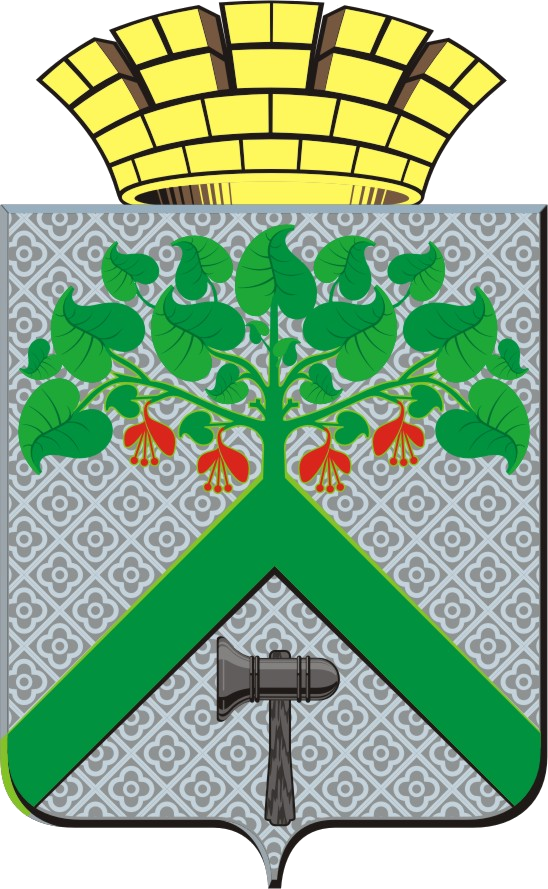 АДМИНИСТРАЦИЯВЕРХНЕСАЛДИНСКОГО  ГОРОДСКОГО  ОКРУГАПОСТАНОВЛЕНИЕАДМИНИСТРАЦИЯВЕРХНЕСАЛДИНСКОГО  ГОРОДСКОГО  ОКРУГАПОСТАНОВЛЕНИЕАДМИНИСТРАЦИЯВЕРХНЕСАЛДИНСКОГО  ГОРОДСКОГО  ОКРУГАПОСТАНОВЛЕНИЕот_07.11.2022__ №__2884___г. Верхняя СалдаО внесении изменений в состав конкурсной комиссии по отбору инициативных проектов в Верхнесалдинском городском округе, утвержденный постановлением администрации Верхнесалдинского городского округа от 07.10.2021 № 2596 Приложение к постановлению администрации Верхнесалдинского городского округа от__07.11.2022_____№___2884__________«О внесении изменений в состав конкурсной комиссии по отбору инициативных проектов в Верхнесалдинском городском округе, утвержденный постановлением администрации Верхнесалдинского городского округа от 07.10.2021              № 2596»1.САЛЬНИКОВИгорь Борисович- глава Верхнесалдинского городского округа, председатель Комиссии2.КРОПОТОВАТатьяна Владимировна- начальник отдела по экономике администрации Верхнесалдинского городского округа, заместитель председателя Комиссии3.ЗУБАРЕВАВалентина Ивановна- главный специалист отдела по экономике администрации Верхнесалдинского городского округа, секретарь КомиссииЧлены комиссии:4.БАЛАКИН Сергей Васильевич- индивидуальный предприниматель, член постоянной комиссии по городскому хозяйству и охране окружающей среды Думы городского округа (по согласованию)5.ВАСИЛЬЕВАСветлана Ивановна - начальник цеха № 19 ПАО «Корпорация ВСМПО-АВИСМА», член постоянной комиссии по экономической политике, бюджету, финансам и налогам Думы городского округа (по согласованию)6.ДУШИНАндрей Борисович- заместитель главы администрации по жилищно-коммунальному хозяйству, энергетике и транспорту администрации Верхнесалдинского городского округа 7.ЗАБОЛОТСКАЯНаталья Михайловна8.ЗЫКОВ Никита Сергеевич- начальник Управления архитектуры, градостроительства и муниципального имущества администрации Верхнесалдинского городского округа9.ЛОЖКИНМаксим Анатольевич- менеджер по эксплуатации АО «УРАЛ БОИНГ МАНУФЭКТУРИНГ», член постоянной комиссии по экономической политике, бюджету, финансам и налогам, член постоянной комиссии по труду и социальной политике Думы городского округа (по согласованию) 10.ПОЛЯКОВА Светлана Владимировна-  заместитель главы администрации по управлению социальной сферой администрации Верхнесалдинского городского округа11.СУРОВА Елена Борисовна- председатель Думы городского округа(по согласованию)12.ТОДУАИрина Александровна- директор по эксплуатации МУП «ГОР.УЖКХ», член постоянной комиссии по экономической политике, бюджету, финансам и налогам, член постоянной комиссии по городскому хозяйству и охране окружающей среды Думы городского округа (по согласованию)13.ФАЙЗУЛИНЗульфар Магасумович- председатель первичной профсоюзной организации ПАО «Корпорация ВСМПО-АВИСМА», председатель постоянной комиссии по труду и социальной политике, член комиссии по городскому хозяйству и охране окружающей среды Думы городского округа (по согласованию)